《维普论文检测系统》相关指标说明一、检测报告中的总字数、总相似比、引用率、复写率和自写率是什么意思？1. 检测字数：字数+符号=总字符数。检测字数相当于word中字数统计中的字符数（不计空格）包括中文、阿拉伯数字、外文字符、标点符号等，制表符和图表不计入统计。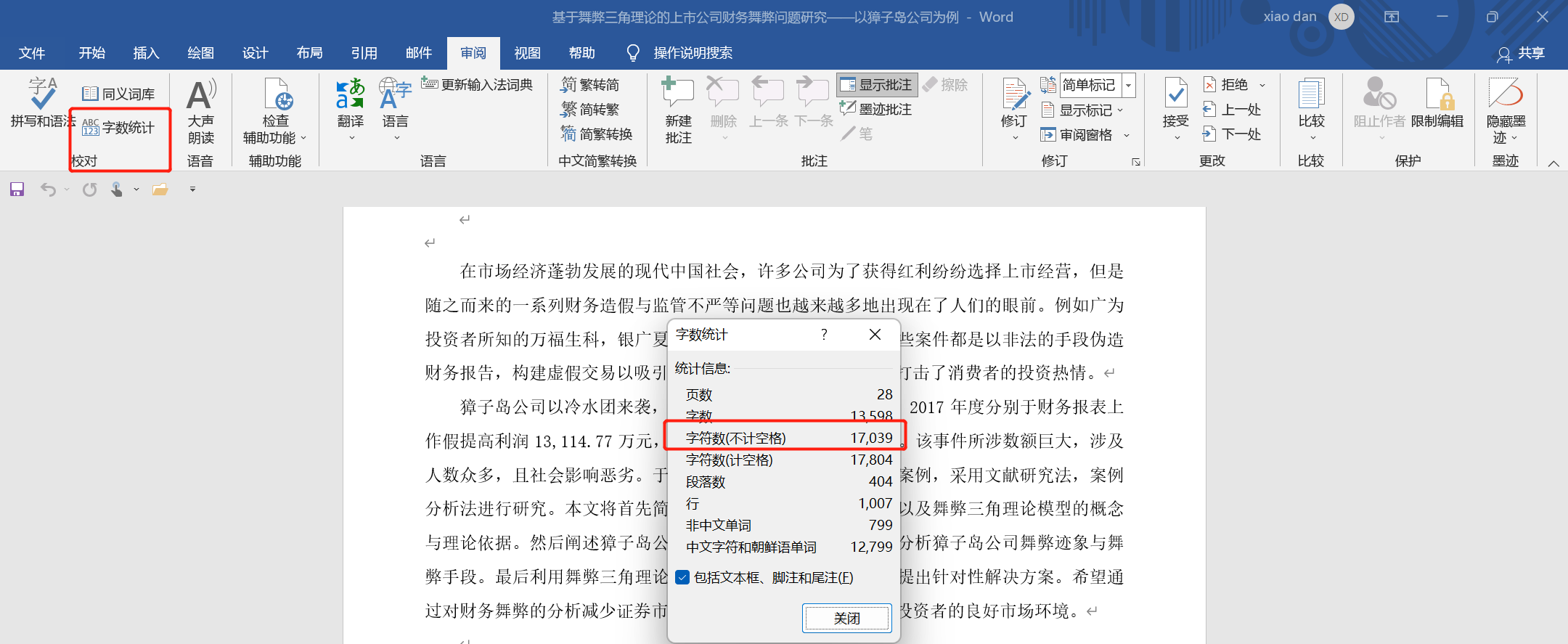 2. 总相似比：即复写率、自引率、他引率与专业术语之和。3. 自写率：即送检论文中剔除雷同片段和引用片段后占整个送检论文的比重。 4. 复写率：即送检论文中与检测范围所有文献比对样本相似的部分（不包括参考引用部分）占整个送检片段的比重。5. 他引率：即引用他人的观点，并且该引用部分占整个送检论文的比重6. 专业术语：公式定理、法律条文、行业用语等占全文的比重。6. 自引率：引用自己已发表部分占全文比重。7. 专业术语：公式定理、法律条文、行业用语等占全文的比重。二、文档规范：1. 维普论文检测系统可支持检测的文档格式有： word文件(.doc .docx) 、文本文件(.txt)、 PDF文件，文件大小在50M内，建议使用 doc 或 docx 文本提交检测。需要注意的是使用WPS软件完成论文撰写后，需另存为 .doc 或 .docx，系统不支持后缀为.wps 格式的检测，也不支持.wps直接转化的pdf文件。2. 单篇文件大小不超过 50M，文章总字数不超过 20 万字，如果文中图片较大，请采用QQ截图的方式替换文中图片。3. 文件命名：在维普个人版提交时，需要填写完整的文章名和作者名，两个信息才会在报告中完整体现。如刘德华-论大数据的 发展趋势4. 检测内容： 在文本格式被正确识别的情况下，系统只检测中英文摘要、正文部分。三、引用部分格式规范：识别方式：正确标注引用部分后，系统会识别出引用部分，并标为黄色。引用样式示范：脚注，上角标 “数字”。如维普论文检测系统5脚注，上角标“带圈数字”。如维普论文检测系统一般引用，上角标。如维普论文检测系统[5]一般引用，标注。如维普论文检测系统[5]其他引用，引号+标注。如“维普论文检测系统”[5]2.引用部分进行标注并不能达到降重的效果，引用率也计为总相似比之内三、参考文献格式规范：1.识别方式：请按照“中华人民共和国国家标准GB/T7714-2015文后参考文献著录规则”进行参考文献书写。如格式正确不影响系统识别，则“参考文献”之后的内容都不会被检测。2.参考文献标准格式示范参考文献部分所有符号半角英文状态手动输入。 例：参考文献[1]王敏,于英.垃圾车司机座椅振动舒适性评价[J].专用汽车,2008(3):56-57.[2]丁玉庆,过永德.货车车身及司机座椅频域响应计算方法[J].华北工学院学报,1995,16(2):139-146.
    3.致谢、注释、附录请按照学校的要求书写，格式正确识别后，这几个部分不参与检测。四、检测范围对比资源库：中文科技期刊论文全文数据库中文主要报纸全文数据库中国专利特色数据库博士/硕士学位论文全文数据库中国主要会议论文特色数据库港澳台文献资源外文特色文献数据全库维普优先出版论文全文数据库互联网数据资源/互联网文档资源高校自建资源库图书资源古籍文献资源个人自建资源库年鉴资源IPUB原创作品